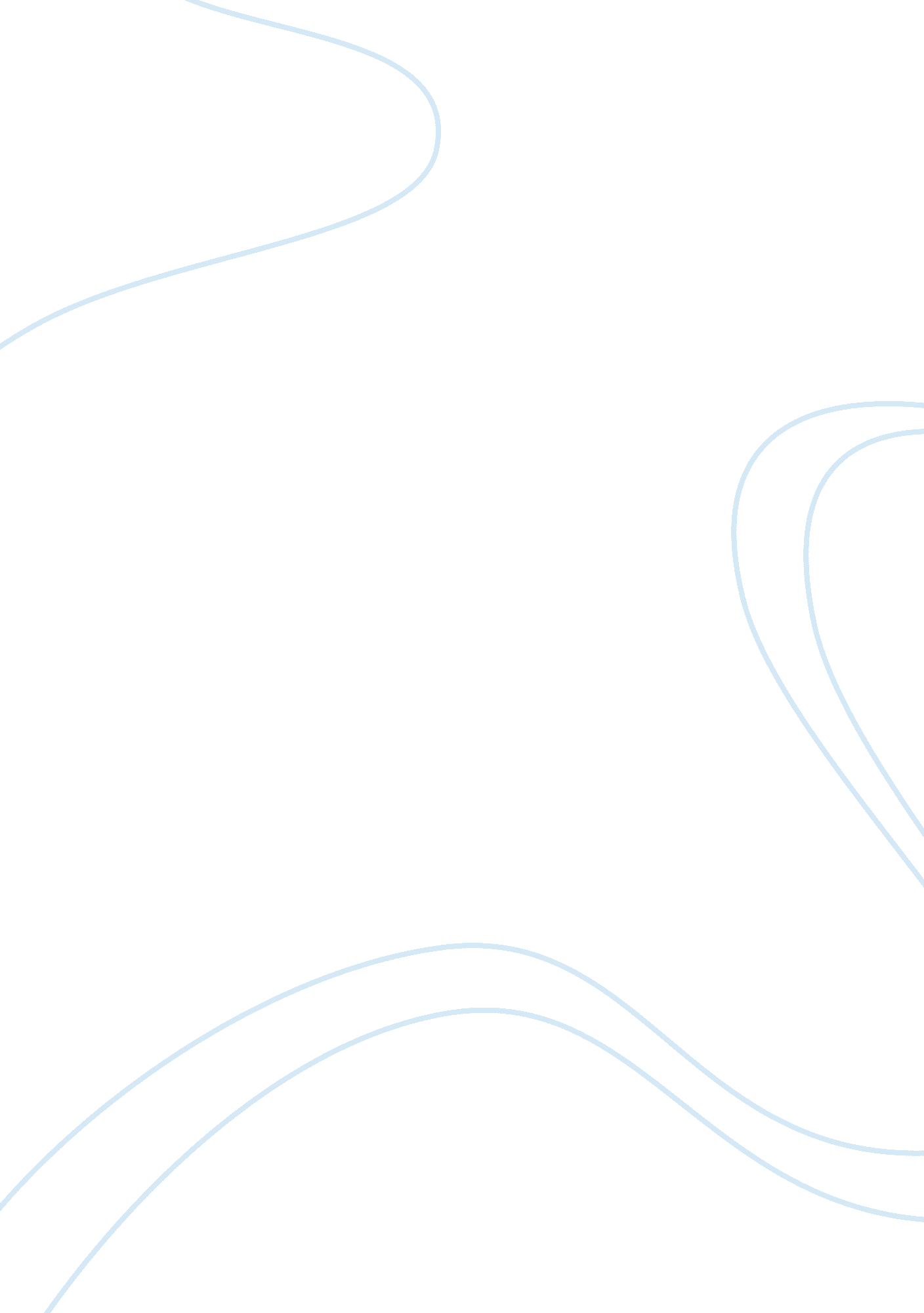 Content blockers: everybody hates a pop-up advertisement; theyBusiness, Marketing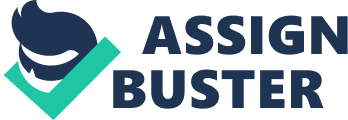 Content is King; a statement that’s held true as the era ofadvertisements. Like all fantastic things, content marketing has evolved andenhanced over time. Those times are gone when brands would only pin-upduplicates of their products in any particular place to attempt and lureconsumers. Content promotion is an advertiser’s new best buddy; 71percent of customers now feel swamped with advertisements on social media. Rather, they need more than only a flashy product commercial; they want to havean experience, a tiny flavour of what to anticipate. Content Marketing canattain that by generating and distributing valuable, consistent and relevantcontent. The process also adds a layer of confidence in target viewer, makingwhat brands crave the maximum: Loyalty towards their products. Because this isa comprehensive article we have split it into segments to make it much easierfor you to browse and browse through. Why should you employa content advertising plan? 1.       Leads/Sales for a long period of newchannels: The simple fact that content promotion provides you with anopen playing area to mix and match with different content forms within a largenumber of platforms, there’s a large chance for the brand to create prospects, enhance sales conversion and finally get nearer to your intended audience on amore private level. 2.       Reach customers who use ad blockers: Everybody hates a pop-up advertisement; they are irritating, disorient you out of an online experience and are usually regarded as spam. Content advertising provides a more real, trustworthy advertising strategy, onewhich actively induces customer interaction. 3.       Get Organic traffic/SEO: Without SEO, anything you print online is going to probablybe lost forever in the large sea of stars which will be the World Wide Web. Content advertising has turned out to be a highly SEO friendly advertisingstrategy and supplies authenticity with fostering organic traffic. 4.       Ad Fatigue: Visualize seeing the exact same ad over and over again asyou scroll through your own FB feed. It may get annoying to the point wherecustomers get rid of interest in what the advertisement is attempting toconvey. With the content promotion, marketers may continue to keep the basis ofthe advertisement fresh while changing how in which the advertisement ispresented. 5. Infographics: Pretty much self-explanatory in its own naming, Infographicsis a demonstration of information in a visual manner. The idea is widelypopular with viewers, and provides the permit to creative liberty in graphicaldemonstration, adding plenty of significance to the written material. Being amore comfortable way to absorb information from, Infographics are inclined tobe shared three times longer on Social Media than typical content articles. 6.       Memes: Short and sweet, Memes are among the simplest content formsand easy to make. But keep in mind that they aren’t used for advice, instead offor enjoyment. If done correctly, memes have a higher prospect of moving viral, as customers love nothing more than to discuss something outright hilarious. 7.       Videos: If a photo is worth a thousand words, then movies are wortha thousand. Regardless of what it is that you’re encouraging, there are alwaysmethods to show in on the monitor. Videos have been shown to be among the mostwanted forms of entertainment or information, so to present your SEO a largeincrease, contemplate making one that’s pertinent to your brand, service orproduct. 8.       Guides and E-Books: Guides are a thorough kind of articles and especiallyintended for sharing info. Guides function well for SEO as Google’s crawlersare currently paying more attention to long-form articles that mix and matchesadditional content kinds. 9.       Book reviews: There’s a publication for all now, along with your targetmarket is likely to pick one up. Passionate readers will really like to understand how great a book isuntil they have a read, also it gives off the impression that you’re wellversed on your subject matter, including a layer of authenticity to your new. You’re able to induce some customer response by requesting private reviews. 10.   Product Reviews: Like novels, product reviews will improve your brand’sauthenticity, and should you participate professionally with services suppliersand producers who are related to your business, that authenticity increasestenfold. Collaborate with influencers who will examine your product and add aconfidence factor among customers. 